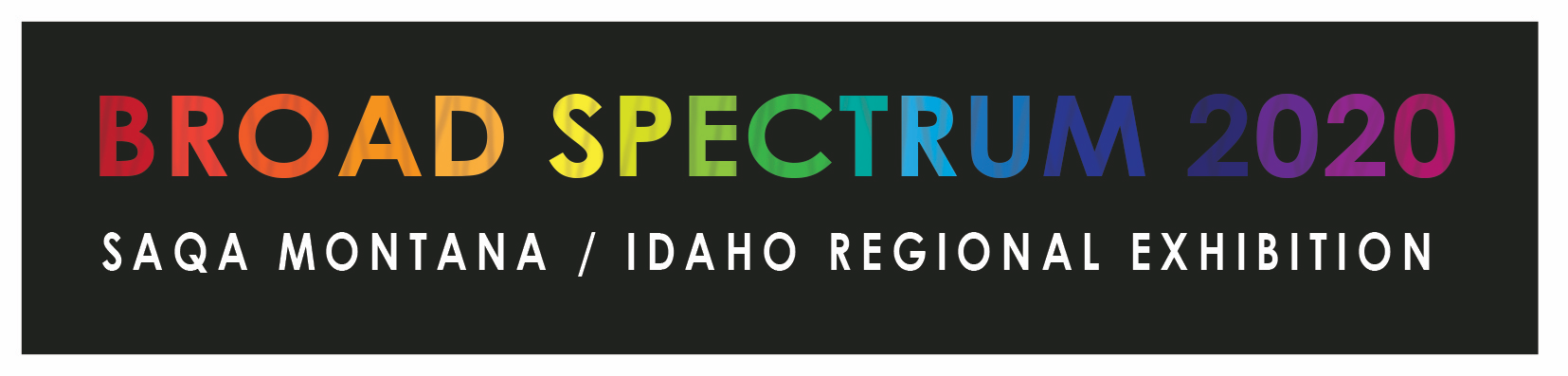 The Montana/Idaho region of Studio Art Quilt Associates (SAQA) is delighted to announce this call for entry for the next iteration of its signature exhibition, Broad Spectrum. Artists are encouraged to explore the varieties of meanings, images and experiences evoked by the theme and to interpret the theme in their own unique way. JUROR: Sarah Justice, Executive Director, Paris Gibson Square Museum of Art, Great Falls, MTSarah Justice received her Masters of Fine Art from the University of Montana, Missoula.  Alongside her work as Executive Director, Justice keeps a thriving studio practice. Her sculpture and drawings explore aspects of the human condition such as, the dual nature of pleasure and pain, love and loss, beauty and the abject. She sculpts the human figure in various forms, addressing issues surrounding the power dynamics of men and women, sexuality and how it is formed by social factors.  Justice looks to mythology, native folklore and religion as a source of inspiration, understanding, and personal healing.IMPORTANT DATES:March 6			Call for EntryJuly 6 				Online entry opens on SAQA website August 3			Online entry deadline September 7			Notification of acceptance (All notifications will be sent by email)October 5			Deadline to deliver accepted workOctober 12-14			Installation of exhibitionOctober 16			Opening reception at Northcutt Steele Gallery, MSU-BillingsOctober 16-December 18	Exhibition at Northcutt Steele Gallery, MSU-BillingsDecember 19, 20		Deinstallation, artist pick-up and return shipping to artists			ELIGIBILITY AND GUIDELINES:Artist must be a current member of SAQA and have selected Montana/Idaho as a first or second region.  Non-members are encouraged to join SAQA and have their work considered for this exhibition. Artwork must meet the SAQA definition of an art quilt: The art quilt is a creative visual work that is layered and stitched or that references this form of stitched layered structure.Artwork that has been previously exhibited in Billings, Montana is not eligible for Broad Spectrum 2020.Collaboration is permitted, provided that (a) each person collaborating is a member as defined above; (b) the collaborative piece is entered as a separate work under the names of all collaborating artists; (c) the entry fee is paid for the collaborative work (this is in addition to any entry fees paid by the artists entering individually) Quilts must be in pristine condition and be show ready. Quilts made or derived from kits, workshops, classes or commercial patterns are not eligible. Artwork may be for sale: Northcutt Steele Gallery will charge a 25% commission on all sales. SIZE RESTRICTIONS: There are no size restrictions. A variety of sizes are encouraged. Framed work, installation, and 3-dimensional work will be considered. Jurying is by digital images. The artist is responsible for providing quality images of the artwork. Your submission photos may be used for an exhibition catalog, so your images need to be of the highest possible quality. Please refer to SAQAs Exhibitions Policies and FAQs under Calls for Entry on the SAQA website for assistance.DIGITAL PHOTO GUIDELINES: File format should be JPEG (no TIFF files), saved at maximum quality. Minimum 2100 pixels on the shortest side. Larger is fine so long as the longest side of the overall image does not exceed 4200 pixels. One full and one detailed image must be submitted for each piece of work. Maximum of six images per application. Label your images as follows: Last name_First Initial_Title of work. The entry system will overwrite that label with a new filename based on the entry number as part of the “blind” jury process. The artist name must not be visible in the images. Do not include a watermark; do cover up recognizable signatures on the front of the quilt. An artist statement specific to each piece entered, limited to 100 words, is required. The statement will be used for jurying and the exhibition catalog. SHIPPING: Artists are responsible for shipping and insurance to the Exhibition Coordinator home where they will be stored until delivered in person to exhibiting venue. Artists will also be responsible for shipping and insurance for returning the artwork back to the artist when the exhibit is over. Arrangements can be made to hand deliver and pick up the artwork. Work will not be returned to the artist during the duration of the show. No exceptions. Shipping details will be included in the Artist Instructions for those accepted. SAQA will insure the artworks during the exhibition and while they are stored, until they are returned to the artist. Northcutt Steele Gallery carries their own insurance as well. ENTRY FEES: $35 paid to SAQA for up to 3 entries. Members must pay their fees using a credit card (MC, Visa, Amex) or PayPal in the SAQA store at www.saqa.com/fees. Fee must be paid before entry deadline listed above.ADDITIONAL INFORMATION: SAQA MT/ID Exhibition Coordinator: Maggy Rozycki Hiltner Before you contact the Exhibition Coordinator, please refer to SAQA’s Exhibition Policies and FAQs. Should you need further clarification, contact Maggy at info@maggyrhiltner.com and please include “Broad Spectrum 2020” on the subject line. Issues with online entry system or payment: Jennifer Solon, SAQA website coordinator, at website@saqa.com The call is at https://www.saqa.com/calendar-detail.php?ID=7089